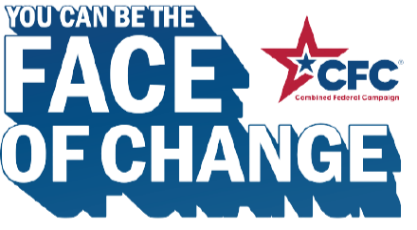 FINISH STRONG EMAIL #1: MONDAY, JANUARY 10, 2022Subject: Let’s FINISH STRONG by Increasing Volunteerism – Last day to Give is January 15th!The countdown has begun! There are only five days left to Be the Face of Change for the CFC. This is your last chance to give to the 2021 Combined Federal Campaign. The CFC Online Giving System closes January 15th.Did you know, you can pledge volunteer hours through the CFC as an additional way to support the impactful work of local, national, and international charities?To help you decide, here are a few charities that accept volunteer hours through the CFCGiving is easy! Go to GiveCFC.org, simply select from participating charities, list the number of hours you wish to pledge, and check the release box on the pledge form to allow charities to contact you about volunteer opportunities. Or you can remain anonymous. Make sure you reach out to your charities to find out the best ways to complete your pledged volunteer hours!Giving is quick! Take ten minutes right now. Visit GiveCFC.org to give to give money and volunteer hours to the cause that matters to you! On behalf of the CFC team, participating charities, and those in need, Happy New Year and thank you for your generosity. FINISH STRONG EMAIL #2: TUESDAY, JANUARY 11, 2022Subject: Only 4 Days Left to Choose Your Cause and Pledge through Payroll DeductionThe Combined Federal Campaign ends this Saturday.It’s not too late to give to your favorite cause.  It is easy. Go to GiveCFC.org, make a minimum pledge of $1 per pay period in only 10 minutes, and you can begin the New Year and this Season of Compassion by making a difference in the lives of someone right here in our community!Need some ideas about where to give money and volunteer time? Here are a few causes you can support.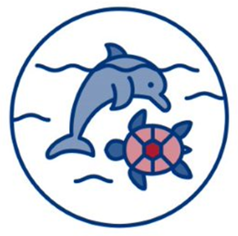 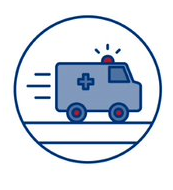 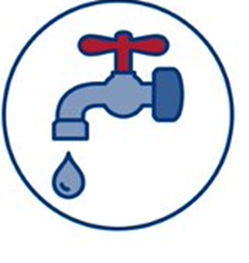 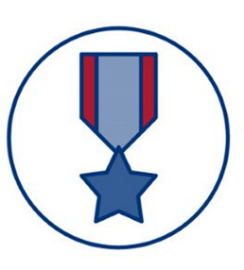 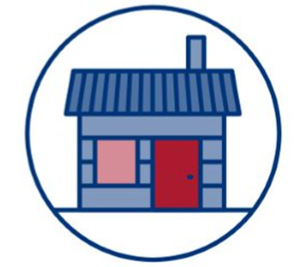 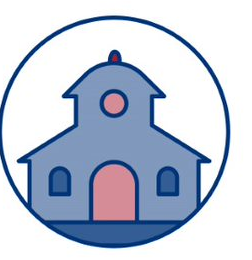 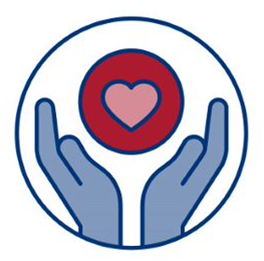 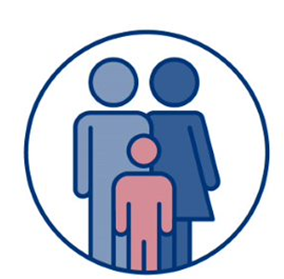 For a full list of CFC-approved charities, visit GiveCFC.org! Take 10 minutes and make your pledge now. Remember, the last day to give is January 15th. On behalf of the CFC team, participating charities, and those in need, Happy New Year and thank you for your generosity. FINISH STRONG EMAIL #3: WEDNESDAY, JANUARY 12, 2022Subject: 3 Days to FINISH STRONG by Increasing Volunteerism – Last day to Give is Here! 15th!With just three days left to give to the 2021 CFC, consider pledging volunteer hours as an additional way to support the impactful work of local, national, and international charities To help you decide before the campaign ends Saturday, here are a few charities that are accepting volunteer hours through the CFC.Giving is easy! Go to GiveCFC.org, simply select from participating charities, list the number of hours you wish to pledge, and check the release box on the pledge form to allow charities to contact you about volunteer opportunities. Or you can remain anonymous. Make sure you reach out to your charities to find out the best ways to complete your pledged volunteer hours!Giving is quick! Take ten minutes right now. Visit GiveCFC.org to give to give money and volunteer hours to the cause that matters to you! On behalf of the CFC team, participating charities, and those in need, Happy New Year and thank you for your generosity. FINISH STRONG EMAIL #4: THURSDAY, JANUARY 13, 2022Subject: Only 2 Days Left to Be the Face of Change - Choose Your Cause and Pledge through CFC Payroll Deduction Today!The 2021 Combine Federal Campaign ends this Saturday. Only 2 days left to Be the Face of Change! It’s not too late to give to your favorite cause.  It is easy. Go to GiveCFC.org, make a minimum pledge of $1 per pay period in only 10 minutes, and you can begin the New Year and this Season of Compassion by making a difference in the lives of someone right here in our community!Need some ideas about where to give money and volunteer time? Here are a few causes you can support. 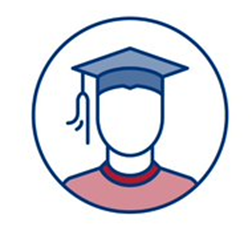 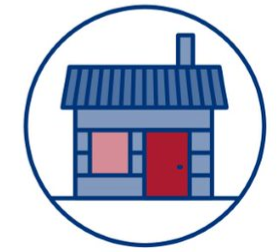 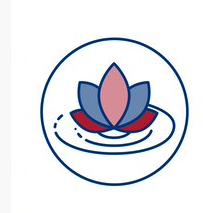 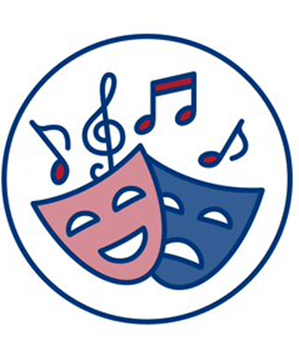 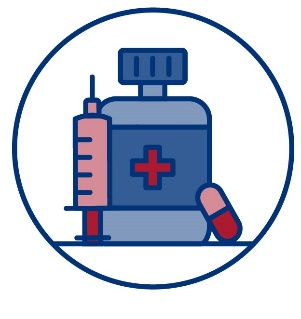 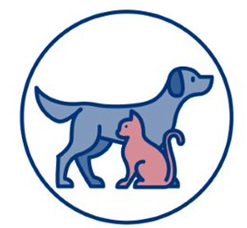 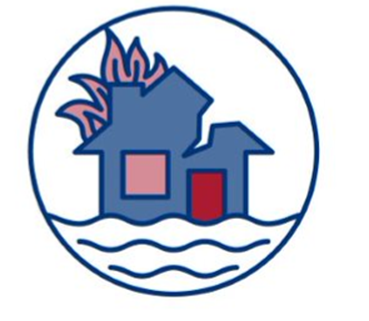 For a full list of CFC-approved charities, visit GiveCFC.org! Take 10 minutes and make your pledge now. Remember, the last day to give is January 15th. On behalf of the CFC team, participating charities, and those in need, Happy New Year and thank you for your generosity. FINISH STRONG EMAIL #5: FRIDAY, JANUARY 15, 2022Subject: The End! Tomorrow is the last day to give to the 2021 CFC!  Pledge Volunteer Hours Today.Please make your CFC donation by Saturday, January 15, 2022. The CFC Online Giving System closes at midnight.Many charities need volunteers to help fulfill their mission. By pledging your time, in addition to giving money, you too can Be the Face of Change in 2022 and support the impactful work of local, national, and international charities.To help you decide where to pledge volunteer hours (and give money), here are a few charities that are accepting volunteer pledges.Giving is easy! Go to GiveCFC.org, simply select from participating charities, list the number of hours you wish to pledge, and check the release box on the pledge form to allow charities to contact you about volunteer opportunities. Or you can remain anonymous. Make sure you reach out to your charities to find out the best ways to complete your pledged volunteer hours!You must make your donation by midnight Saturday, January 15, 2022.Giving is quick! Take ten minutes right now. Visit GiveCFC.org to give money and volunteer hours to the cause that matters to you! On behalf of the CFC team, participating charities, and those in need, Happy New Year and thank you for your generosity. Charity NameCFC Code Develop Africa55124Federal Employee Education & Assistance Fund11185National Alliance on Mental Illness32833Operation Hope Inc75534National Association of American Veterans85065The Children's Shelter15164Central Texas Food Bank89574Comfort Cases Inc 23794Epilepsy Foundation10568Childs Play Charity54643Veterans Yoga Project11349The Austin Humane Society 65120Wound Healing Foundation 88674Soldiers' Angels 25131San Antonio Food Bank14065SAMMinistries34516Guide Dogs of Texas39803Charity NameCFC CodeDevelop Africa55124Federal Employee Education & Assistance Fund11185National Alliance on Mental Illness32833Operation Hope Inc75534National Association of American Veterans85065The Children's Shelter15164Central Texas Food Bank89574Comfort Cases Inc 23794Epilepsy Foundation10568Childs Play Charity54643Veterans Yoga Project11349The Austin Humane Society 65120Wound Healing Foundation 88674Soldiers' Angels 25131San Antonio Food Bank14065SAMMinistries34516Guide Dogs of Texas39803Charity NameCFC Code Develop Africa55124Federal Employee Education & Assistance Fund11185National Alliance on Mental Illness32833Operation Hope Inc75534National Association of American Veterans85065The Children's Shelter15164Central Texas Food Bank89574Comfort Cases Inc 23794Epilepsy Foundation10568Childs Play Charity54643Veterans Yoga Project11349The Austin Humane Society 65120Wound Healing Foundation 88674Soldiers' Angels 25131San Antonio Food Bank14065SAMMinistries34516Guide Dogs of Texas39803